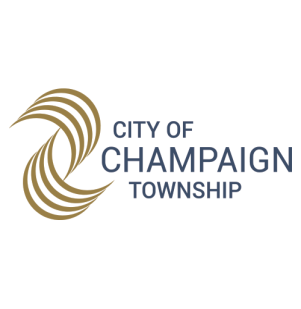 City of Champaign Township53 Logan St.Champaign, IL 61820-5139(217)-403-6120Fax (217)-403-6125Supervisor’sAnnualFinancialReportAll Receipts and Cash DisbursementsFor the Period of July 1, 2017-June 30, 2018GENERAL TOWN FUNDBEGINNING BALANCE AS OF JULY 1, 2017					$	488,795REVENUES*Tax Levies include IMRF and FICAProperty Tax				$	509,971Other Income				$	-Personal Property Replacement		$	80,599Interest					$	6,802	TOTAL REVENUES		$	597,372DISBURSEMENTS:ADMINISTRATION	Salaries					$	108,245Group Medical and Life Insurance	$	7,346Township IMRF/SURS Payments		$	10,207Township FICA Payments		$	8,204Township SUI Payments			$	179Office Supplies				$	1,189Activity Specific Supplies		$	161Motor Vehicle Fuel/Parts		$	209Small Tools and Equipment		$	151Professional Services			$	4,745Professional Memberships		$	539Professional Development		$	1,129Misc. Contractual Services		$	33,297Printing and Document Processing	$	1,003Disposal and Recycling Services		$	696Postage and Express Charges		$	198Insurance Premiums			$	7,565Unit 4 SYEP/Youth Programs		$	15,300Utilities					$	4,614Contingency				$	2,688Repair and Maint. Services		$	1,430News Gazette				$	-		TOTAL ADMINISTRATIVE	$	209,095ASSESSORSalaries					$	171,883Group Medical and Life Insurance	$	35,865Township IMRF/SURS Payments		$	16,333Township FICA				$	12,258Township SUI Payments			$	307Office Supplies				$	2,882Motor Vehicle Parts			$	357Small Tools and Equipment		$	6,639Professional Services			$	-Professional Memberships		$	771Misc. Contractual Services		$	28,862Printing and Document Processing	$	1,277Postage and Express Charges		$	1,753Utilities					$	4,836Repair and Maintenance Services	$	301Contingency				$	5,571CAPITAL OUTLAYCapital Outlay				$	16,145DEBT SERVICE			$	27,000	TOTAL CAPITAL OUTLAY	$	16,145TOTAL ASSESSOR 		$	289,895	TOTAL ADMIN.			$	209,095______________________________________________	TOTAL GEN. TOWN FUND	$	542,135		FUND ENDING BALANCE 	$	544,032GENERAL ASSISTANCEBEGINNING BALANCE AS OF JULY 1, 2017 					$	273,270REVENUESProperty Tax				$	130,679Interest					$	2,645Miscellaneous				$	42,676	TOTAL REVENUES		$	176,000Salaries					$	44,229Group Medical and Life Insurance	$	7,478Township IMRF/SURS Payments		$	4,168Township FICA				$	3,163Township SUI Payments			$	117Office Supplies				$	329Small Tools and Equipment		$	1,965Professional Development		$	788Misc. Contractual Services		$	1,500Printing and Document Processing	$	192Postage and Express Charges		$	161Insurance Premiums			$	-Contingency				$	2,200CAPITAL OUTLAYCapital Outlay				$	1,859	TOTAL ADMINISTRATIVE	$	68,149GENERAL ASSISTANCEMisc. Contractual Payments GA		$	101,409Medical and Hospital			$	-Funeral and Burial			$	-Emergency				$	2,583General Assistance Grant		$	10,772	TOTAL GA			$	114,764	TOTAL ADMINISTRATIVE	$	68,149	TOTAL EXPENDITURES		$	182,913FUND ENDING BALANCE	$	266,357